Online Educator Development & Feedback System (EDFS)Observation GuideFor EvaluatorsLogin to the Educator Development & Feedback System:Go to http://eval.mybps.org/ and login using the following information:Username: Employee IDPassword: Current BPS PasswordSelect an EmployeeOnce you login, you will see a list of your employees. Select the employee for whom you are observing by scrolling through your list, or by typing his/her first or last name into the search function at the top right of your screen. Record ObservationOnce you have selected the employee, you will see a summary of that employee’s evaluation plan thus far.  Select the Observations icon for this employee:  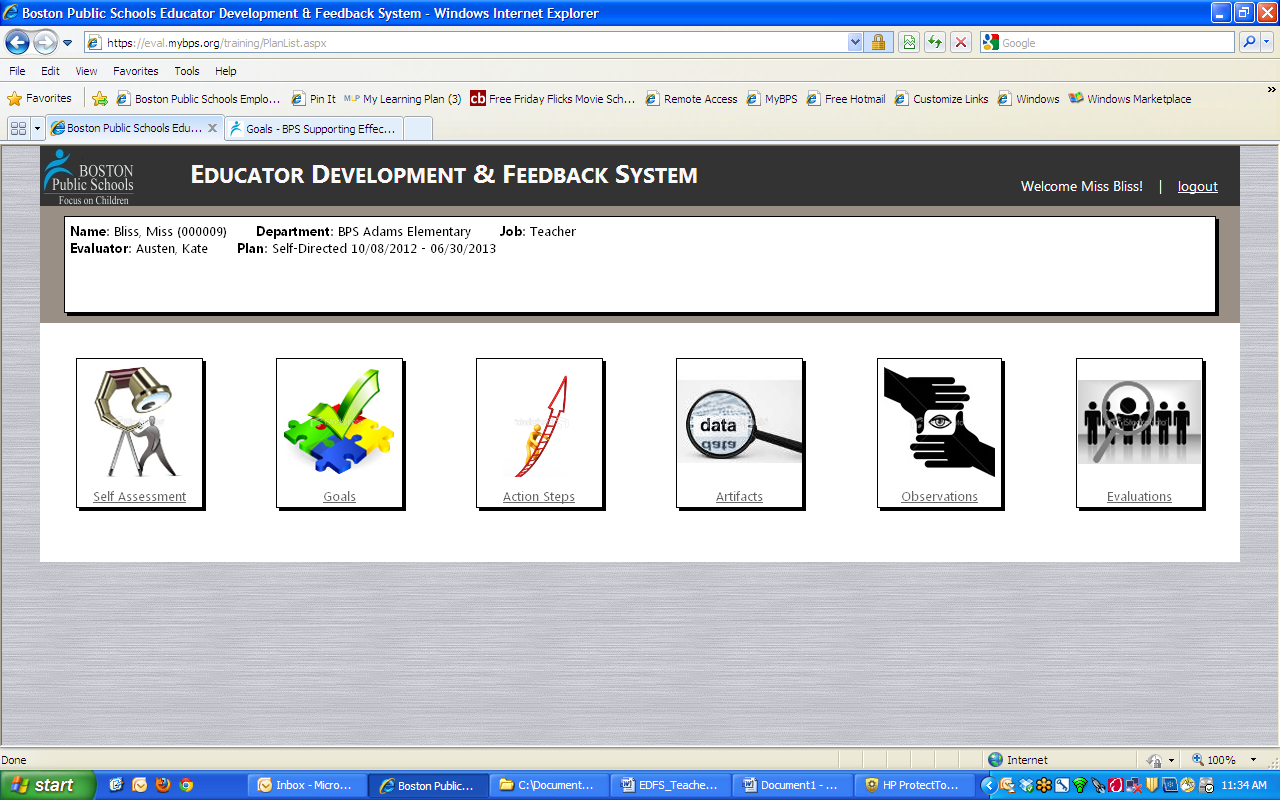 Select New Observation on the left side of the screen: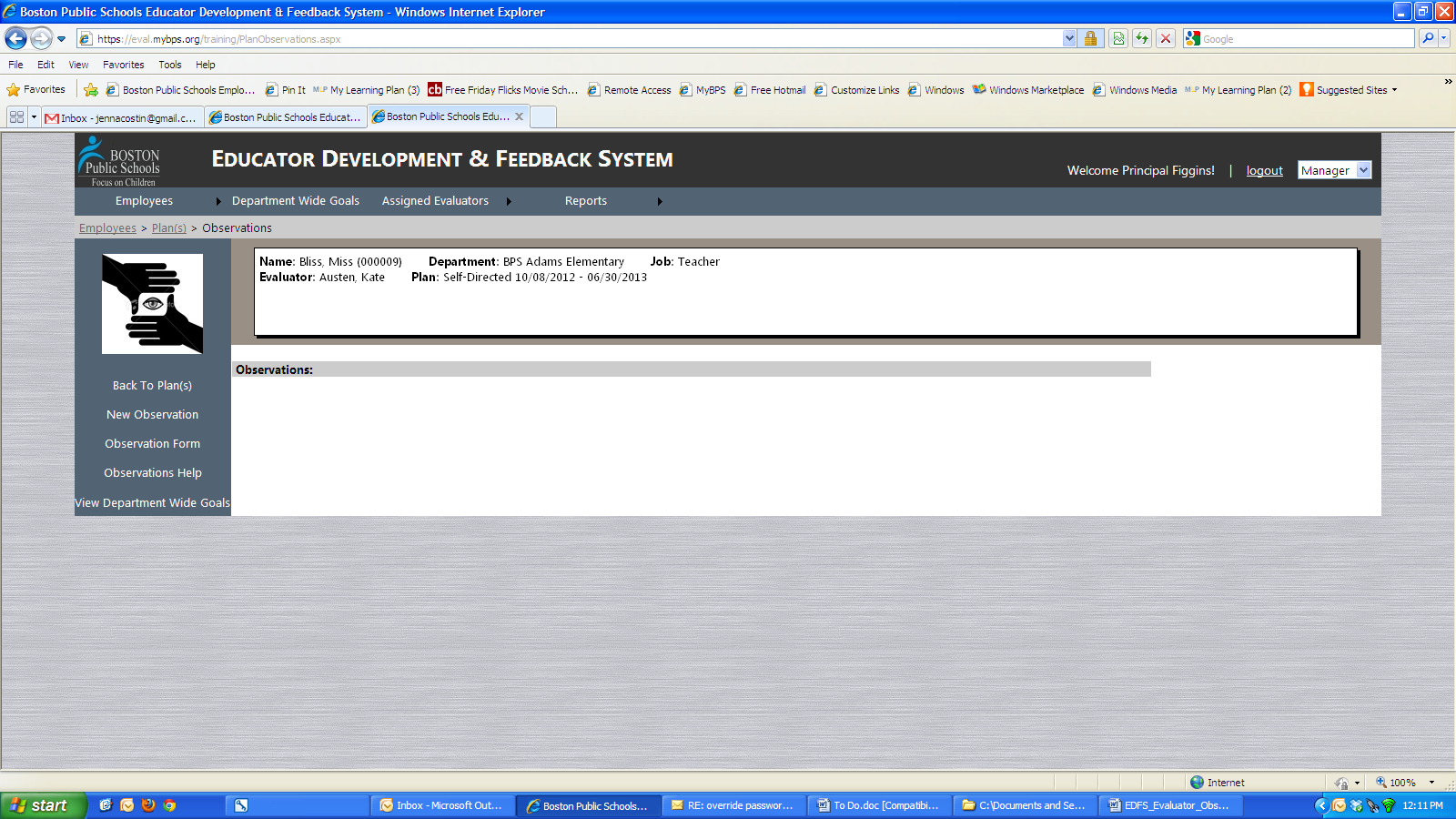 The following form will appear on your screen: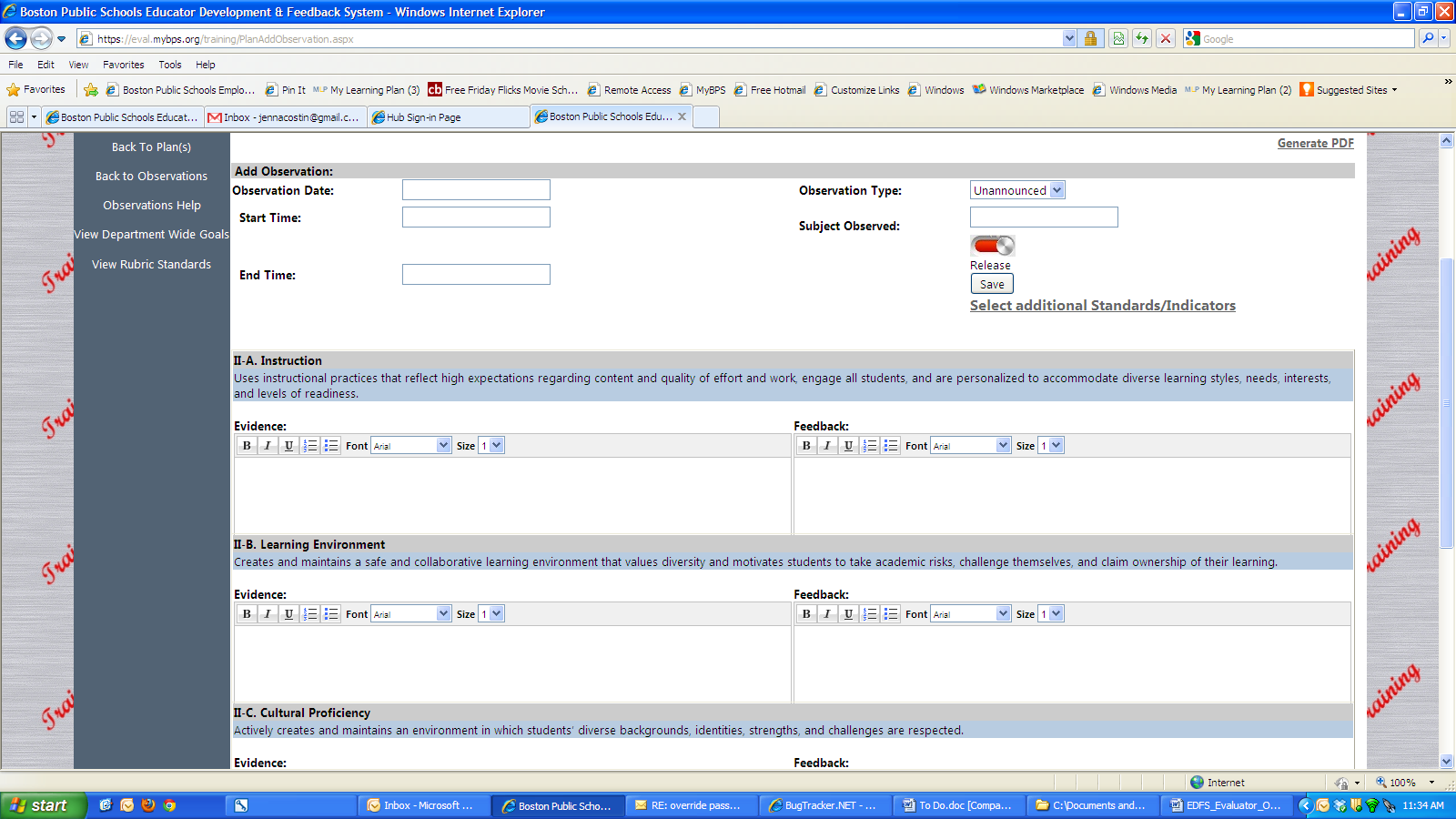 You must release the observation to the educator within five days of the observation. The system will not allow you to release the observation more than five days after the observation.  Releasing the observation will send an email to the educator, letting him or her know that you have completed the observation form for his or her review.  If you are not ready to share the observation with your educator when you have completed your observation, you can instead select save and revise/release the observation at a later time.  If you select save, when you return to the observation page, you will be able to select edit to the right of the observation summary: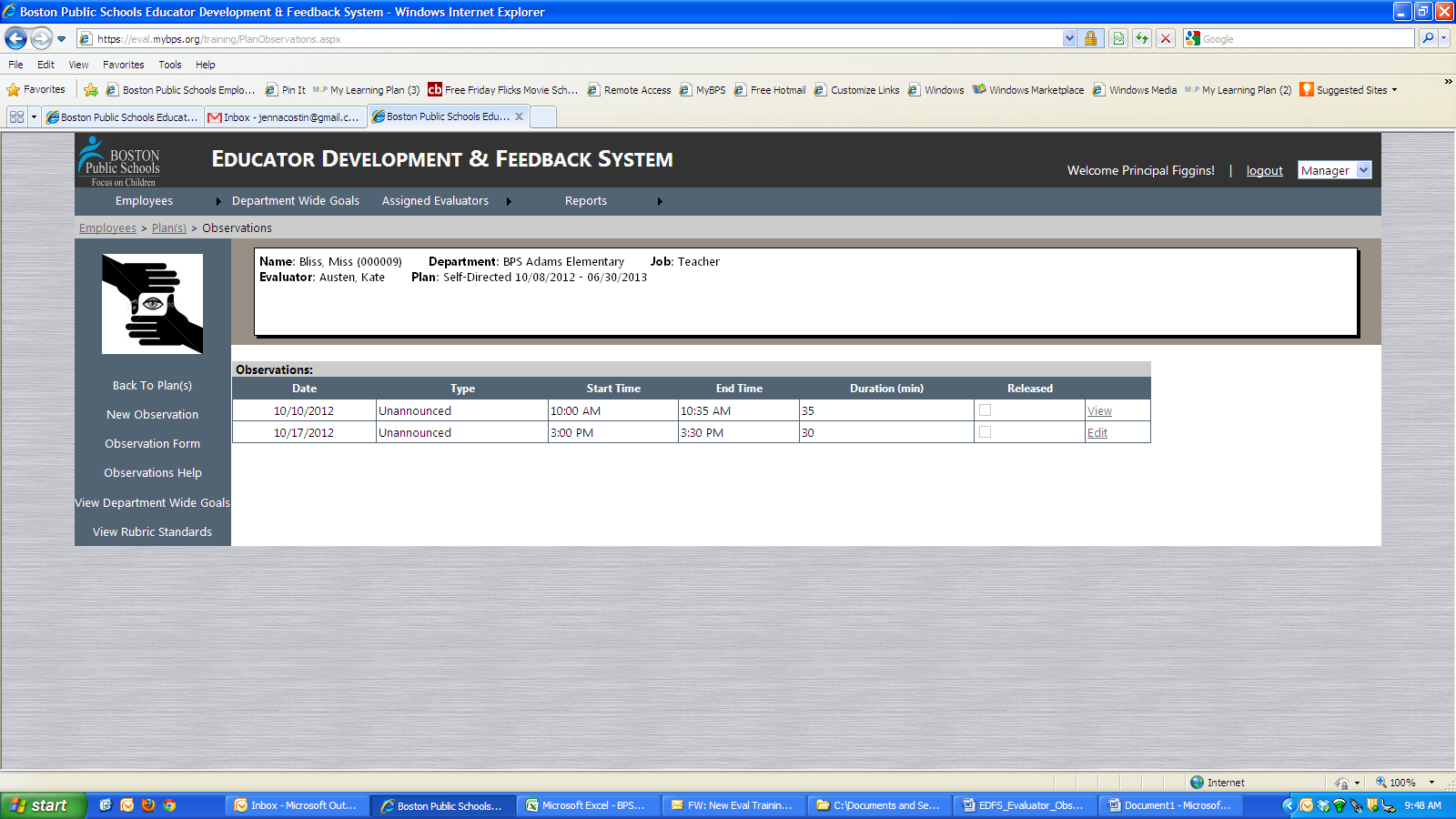 Record of ObservationsYou can view a summary of all observations you have entered on the observations main page: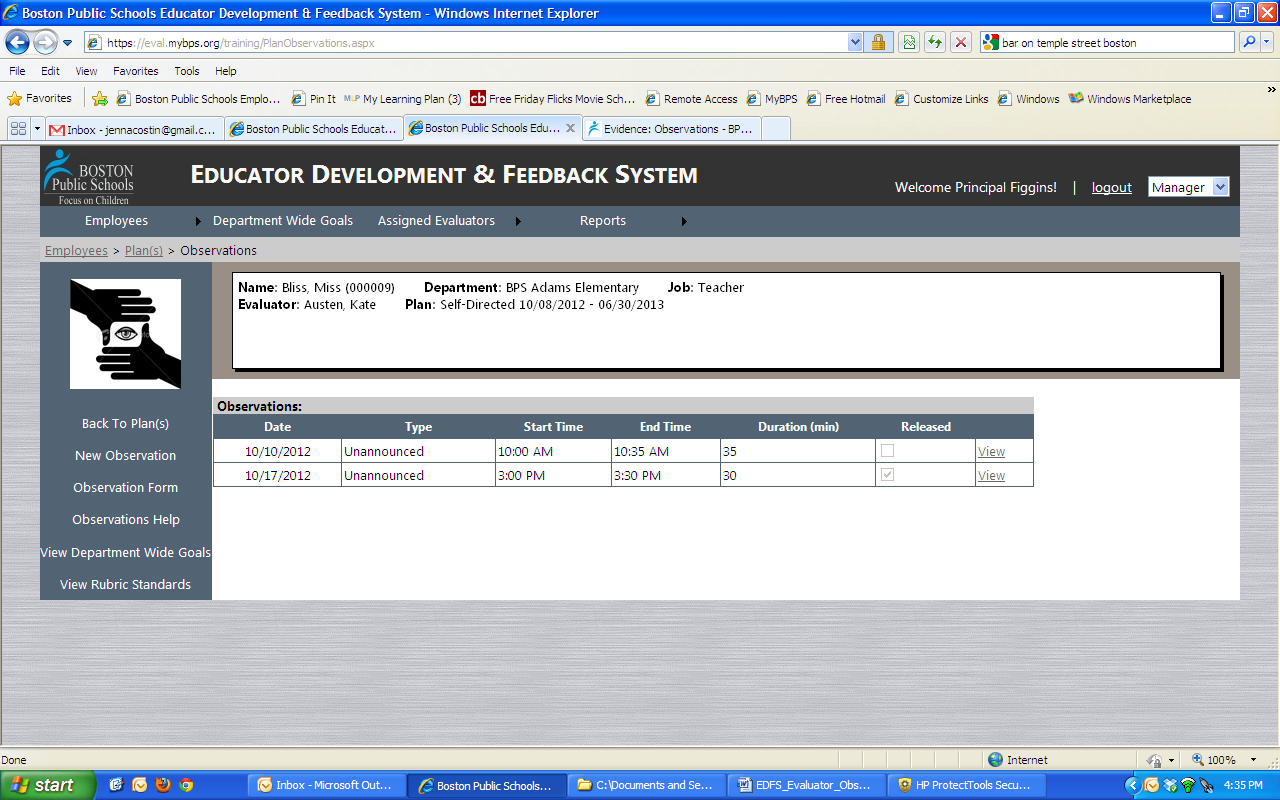 Select View to the right of each observation to review the entire observation.